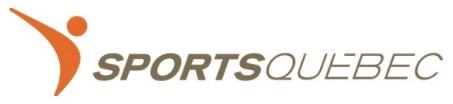 SOUMISSION DE PROJET DE COLLECTE DE FONDSPOUR APPROBATION PAR LE COMITÉ PHILANTHROPIQUE DE SPORTSQUÉBECVeuillez déposer votre demande au moins 3 semaines avant la date de début du projet.Section A : Contact de l’organisme Section B : Période de la campagne de financementSection C : Description de la campagne de financementOuOuSection D : Éléments d’appui à la collecte de fondsSection E : Autres informations / commentairesSection F : Documents obligatoires à joindre à la demande ou à soumettre pour approbation avant le lancement de la campagneExemplaire des documents de sollicitation  Copie des documents promotionnels ou lien(s) de la publicité et site de paiement/inscription en ligne Section G : ConformitéJe comprends les lignes directrices de l’Agence du revenu du Canada et de Revenu Québec touchant les dons de charité et les règles, normes et procédures du programme de philanthropie de SPORTSQUÉBEC et je m’engage à les respecter. Section H : Approbation de l’organisme membre de SPORTSQUÉBEC (Requise si les dons de la campagne de financement seront dédiés pour financier un projet bénéficiant un club ou une association)Section réservée à SPORTSQUÉBEC: 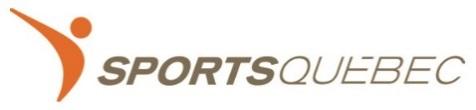 Annexe APROTOCOLE D’ENTENTEClub de récréation de Lachute Inc.Rénovations glaces et vestiairesENTRE :	SPORTSQUÉBEC, personne morale légalement constituée ayant sa place d’affaires au 7665, boulevard Lacordaire à Montréal (Québec) H1S 2A7, dûment représentée aux présentes par Isabelle Ducharme, Directrice générale.ci-après appelée : « MANDANT »ET :	CURLING QUÉBEC, personne morale légalement constituée ayant sa place d’affaires au 7665, boulevard Lacordaire à Montréal (Québec) H1S 2A7, dûment représentée aux présentes par Représentant-e de CQ, fonctionci-après appelée : « MANDATAIRE »ATTENDU que le Mandant doit contrôler et diriger l’utilisation des fonds amassés en son nom par le Mandataire, dans le cadre de projets spécifiques, pour lesquels des reçus d’impôt seront émis selon les règles établies par l’Agence du Revenu…LES PARTIES CONVIENNENT DE CE QUI SUIT : Le Mandataire fournira au Mandant tous les rapports d’activités dans le cadre du projet, notamment : un échéancier pour le projet;une description du projet;un pro forma du budget (pour les événements avec avantage);un ou des rapports d’avancement du projet en fonction de la tenue de l’événement sous réserve du Mandant quant à la durée du projet;un rapport détaillé à la fin du projet Le Mandataire tiendra une comptabilité distincte pour le projet et la fournira sur demande au Mandant.Le Mandataire fournira un relevé complet de l’utilisation des fonds reçus, en y distinguant les dépenses encourues et les dons effectués, le tout avec pièces justificatives.Le Mandant pourra financer lui-même les activités de financement, en collaboration avec le Mandataire; le Mandataire déposera les factures que le Mandant verra à payer.Le Mandataire fournira, le cas échéant, une liste complète des participants à l’activité financée par le Mandant.Le Mandant s’engage à tenir une comptabilité distincte qui fera en sorte que les fonds du Mandant seront séparés des fonds du Mandataire.Le Mandataire fournira au Mandant les informations suivantes : nom et adresse des donateurs,nom du sollicitant, texte de la sollicitation, nom et adresse des athlètes et/ou autres participants, copie des directives, budgets et frais applicables au Mandant En foi de quoi, les parties ont signéAnnexe BCALCUL DE LA VALEUR DE L’AVANTAGE (Cette grille est un exemple. SVP Utilisez le fichier Excel fourni par SPORTSQUÉBEC)Informations budgétaires 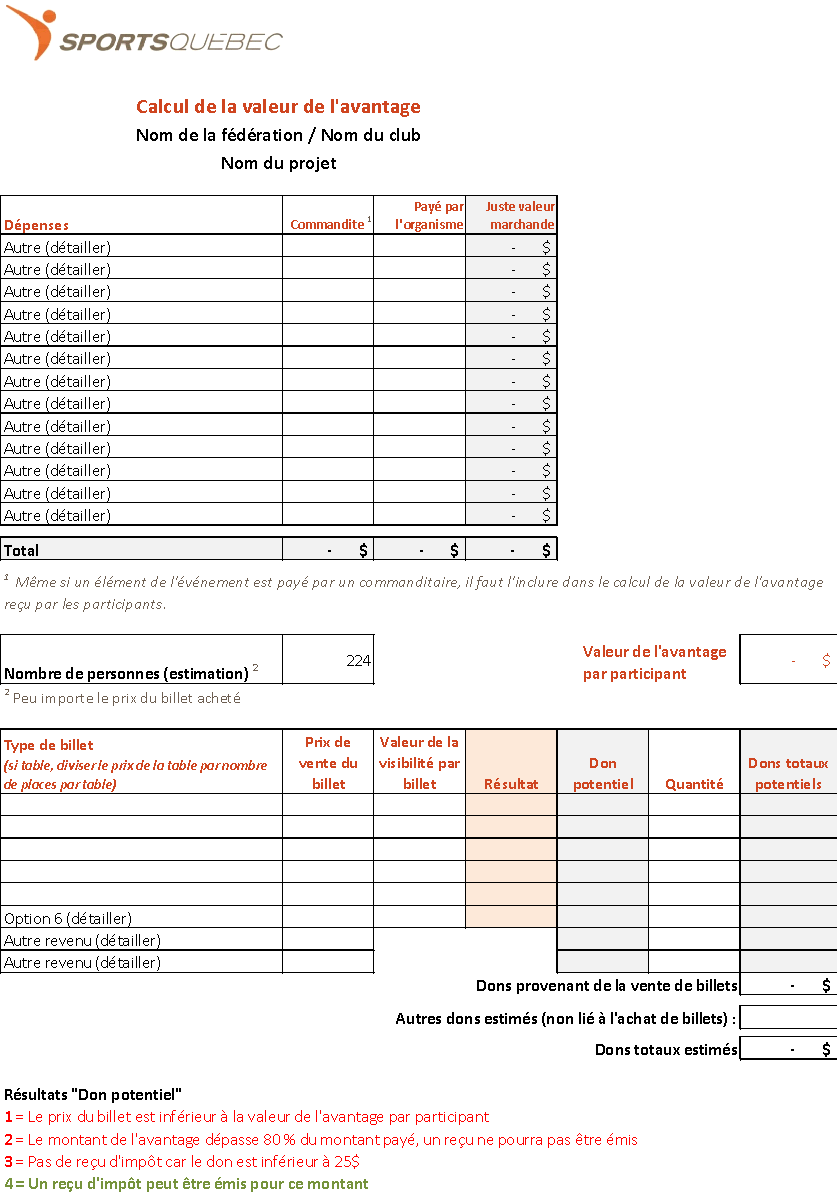 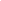 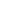 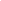 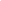 Annexe CDON DE BIENS – DESCRIPTION DONT LA VALEUR EST DE MOINS DE 1 000$ Annexe DFRAIS ADMINISTRATIFS DU FONDS SPORTS-QUÉBEC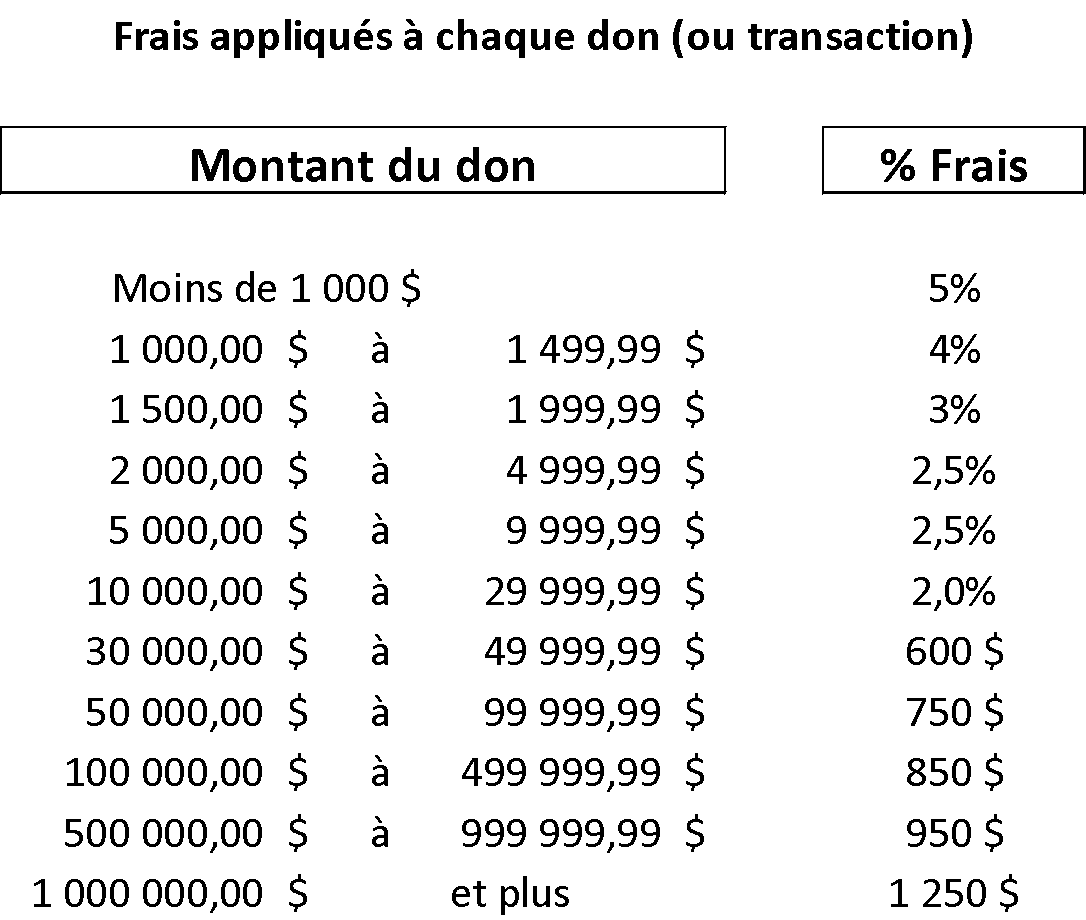 Nom de l’organisme membre de SPORTSQUÉBECCurling QuébecCurling QuébecCurling QuébecAdresse de l’organismeAppartement (local) – No / rue7665, boul. Lacordaire7665, boul. LacordaireAdresse de l’organismeVille / province / code postalMontréal, QC, H1S 2A7Montréal, QC, H1S 2A7À quel programme désirez-vous attribuer les dons ?☒	Fonds Sports-Québec – Volet général : Pour les dons en argent ou en nature (biens) qui serviront à la mission des organismes (fédérations sportives, clubs sportifs membres d’une fédération, organismes multisports, URLS et autres membres de SPORTSQUÉBEC).  Des frais administratifs s’appliquent, voir l’annexe D pour plus de détails.☒	Fonds Sports-Québec – Volet général : Pour les dons en argent ou en nature (biens) qui serviront à la mission des organismes (fédérations sportives, clubs sportifs membres d’une fédération, organismes multisports, URLS et autres membres de SPORTSQUÉBEC).  Des frais administratifs s’appliquent, voir l’annexe D pour plus de détails.☒	Fonds Sports-Québec – Volet général : Pour les dons en argent ou en nature (biens) qui serviront à la mission des organismes (fédérations sportives, clubs sportifs membres d’une fédération, organismes multisports, URLS et autres membres de SPORTSQUÉBEC).  Des frais administratifs s’appliquent, voir l’annexe D pour plus de détails.À quel programme désirez-vous attribuer les dons ?Le projet bénéficie un club/association membre de la fédération?☒ Oui        ☐ Non☒ Oui        ☐ NonÀ quel programme désirez-vous attribuer les dons ?Si oui, complétez l’information suivante :Nom du club/association : ______________________Adresse postale : ___________________________Numéro d'entreprise du Québec (NEQ) : ___________Inscrit comme OBNL :   ☒ Oui    ☐ NonNom du club/association : ______________________Adresse postale : ___________________________Numéro d'entreprise du Québec (NEQ) : ___________Inscrit comme OBNL :   ☒ Oui    ☐ NonÀ quel programme désirez-vous attribuer les dons ?☐	Fonds Sports-Québec – Volet soutien à la fédération (Placements Sports & Loisirs): Seuls les dons en argent servant au fonctionnement de la fédération sportive pourraient être admissibles à la subvention gouvernementale d’appariement (se référer au cadre normatif du programme pour plus d’information).☐	Approbation reçue par le RLSQ Avant de déposer votre demande, veuillez obtenir l’approbation du RLSQ pour vous assurer que le projet pourra être assujetti à l’appariement (joindre la copie du courriel).☐	Fonds Sports-Québec – Volet soutien à la fédération (Placements Sports & Loisirs): Seuls les dons en argent servant au fonctionnement de la fédération sportive pourraient être admissibles à la subvention gouvernementale d’appariement (se référer au cadre normatif du programme pour plus d’information).☐	Approbation reçue par le RLSQ Avant de déposer votre demande, veuillez obtenir l’approbation du RLSQ pour vous assurer que le projet pourra être assujetti à l’appariement (joindre la copie du courriel).☐	Fonds Sports-Québec – Volet soutien à la fédération (Placements Sports & Loisirs): Seuls les dons en argent servant au fonctionnement de la fédération sportive pourraient être admissibles à la subvention gouvernementale d’appariement (se référer au cadre normatif du programme pour plus d’information).☐	Approbation reçue par le RLSQ Avant de déposer votre demande, veuillez obtenir l’approbation du RLSQ pour vous assurer que le projet pourra être assujetti à l’appariement (joindre la copie du courriel).Responsable du projet__________________________________________________________________Fonction : ____________________________TéléphoneBureau : ______________ poste ______       Bureau : ______________ poste ______       Mobile : ______________________________ Courriel____________________________________________________________________________________Nom de la campagne :Projection du montant total de dons à recueillir :Projection du montant total de dons à recueillir :Projection du montant total de dons à recueillir :Période de la campagne de collecte de fonds :Période de la campagne de collecte de fonds :Période de la campagne de collecte de fonds :Date de début : Date de fin : Énumérez et détaillez le ou les projet(s) soutenu(s) par les profits (dons) de votre projet :Énumérez et détaillez le ou les projet(s) soutenu(s) par les profits (dons) de votre projet :Période prévue pour l’utilisation des profitsPériode prévue pour l’utilisation des profits☐ Dans les mois qui suivent la fin de la collecte de fonds☐ Dans l’année qui suit la fin de la collecte de fonds☐ Les fonds seront placés dans un compte d’épargne/dotation pour utilisation future☐ Autre, précisez :	     ☐ Dans les mois qui suivent la fin de la collecte de fonds☐ Dans l’année qui suit la fin de la collecte de fonds☐ Les fonds seront placés dans un compte d’épargne/dotation pour utilisation future☐ Autre, précisez :	     ☐ Dans les mois qui suivent la fin de la collecte de fonds☐ Dans l’année qui suit la fin de la collecte de fonds☐ Les fonds seront placés dans un compte d’épargne/dotation pour utilisation future☐ Autre, précisez :	     Don pur☐ En argent (chèque, carte de crédit, actions cotées en bourse)ou☐ En nature : (Veuillez remplir l’annexe C)Événement ludique pour le financement de l’organisme☐ 	Découverte du sport par le grand public ☐ 	Autre, précisez :       ou☐ 	Campagne de sociofinancement (Peer to peer) (remplir la demande pour la création du formulaire P2P en ligne)Description sommaire de l’événement :      Frais d’inscription        $Nombre estimé de participants        Objectif de collecte de fonds par participant       $ (l’atteinte de l’objectif ne peux pas être obligatoire pour participer à l’événement)Événement de collecte de fonds avec avantageNote : Tout projet de collecte de fonds lié à une activité à laquelle une personne participe pour acquérir des compétences nécessaires pour effectuer son travail (i.e. : entraîneurs, officiels, athlètes), pour se classifier dans le sport (i.e. : compétitions, tournois sportifs, etc.) pour bénéficier des services de la fédération, etc. ne peut pas inclure une portion don dans les frais d’inscription.Événement de collecte de fonds avec avantageNote : Tout projet de collecte de fonds lié à une activité à laquelle une personne participe pour acquérir des compétences nécessaires pour effectuer son travail (i.e. : entraîneurs, officiels, athlètes), pour se classifier dans le sport (i.e. : compétitions, tournois sportifs, etc.) pour bénéficier des services de la fédération, etc. ne peut pas inclure une portion don dans les frais d’inscription.☐ Gala / souper / tournoi de golf ☐ Camp d’été (la participation ne doit pas être essentielle pour acquérir des compétences qui ne peuvent être acquises dans le cadre régulier de l’entraînement sportif, ou nécessaire pour se classifier).Frais d’inscription :       $ 	Montant du don inclus :       $ (Veuillez remplir l’annexe B – document fourni sur demande)☐ Autre, précisez :       ☐ Gala / souper / tournoi de golf ☐ Camp d’été (la participation ne doit pas être essentielle pour acquérir des compétences qui ne peuvent être acquises dans le cadre régulier de l’entraînement sportif, ou nécessaire pour se classifier).Frais d’inscription :       $ 	Montant du don inclus :       $ (Veuillez remplir l’annexe B – document fourni sur demande)☐ Autre, précisez :       Date de l’événement :      Date de l’événement :      Date de l’événement :      Lieu de l’événement :      Ventilation budgétaire des événements avec avantage(Veuillez remplir l’annexe B – document fourni sur demande)Projection du montant total de dons à recueillir :       $ Dépenses estimées :       $Projection du montant total de dons à recueillir :       $Estimation du nombre de participants :      Valeur de l’avantage par participant :      Prix unitaire des billets/inscription : Type de billet :      	Prix       $	Montant du don       $Type de billet :      	Prix       $	Montant du don       $Type de billet :      	Prix       $	Montant du don       $Type de billet :      	Prix       $	Montant du don       $Projection du montant total de dons à recueillir :       $ Dépenses estimées :       $Projection du montant total de dons à recueillir :       $Estimation du nombre de participants :      Valeur de l’avantage par participant :      Prix unitaire des billets/inscription : Type de billet :      	Prix       $	Montant du don       $Type de billet :      	Prix       $	Montant du don       $Type de billet :      	Prix       $	Montant du don       $Type de billet :      	Prix       $	Montant du don       $Projection du montant total de dons à recueillir :       $ Dépenses estimées :       $Projection du montant total de dons à recueillir :       $Estimation du nombre de participants :      Valeur de l’avantage par participant :      Prix unitaire des billets/inscription : Type de billet :      	Prix       $	Montant du don       $Type de billet :      	Prix       $	Montant du don       $Type de billet :      	Prix       $	Montant du don       $Type de billet :      	Prix       $	Montant du don       $Précisez les méthodes que vous utiliserezPublicité☐ Réseaux sociaux (Facebook, Twitter, etc.)☐ Site Web ☐ Imprimée (posters, journaux, etc.)☐ Autre, précisez :  Précisez les méthodes que vous utiliserezCollecte de fonds☐ Face à face☐ Formulaire de don créé par SPORTSQUÉBEC☐ Plateforme de dons en ligne de l’organisme ou un tiers☐ Autre, précisez :  Courriel aux membres(souvent président-e du club)(souvent président-e du club)Signature de la personne-ressourceNom en lettre mouléeFonctionDateReprésentant de CQ, en tant que représentant de Curling Québec, ai examiné les détails de ce projet de collecte de fonds et au nom de mon organisme, je confirme l’appartenance du club à notre organisme et j’ai vérifié et approuvé la nature du projet de collecte de fonds et l’utilisation proposée de ces fonds.Retournez à : SPORTSQUÉBECPar la poste : FONDS SPORTSQUÉBEC 7665, boul. LacordaireMontréal, Québec  H1S 2A7Par courriel : Merci de laisser le formulaire en version Word.dons@sportsquebec.comDate de réceptionDate d’approbationNo de projetSignature SPORTSQUÉBECÀ          Ce         (ville de signature)Date de la signature (j/m/a)Pour SPORTSQUÉBEC(représentant-e de Sports Québec)Pour SPORTSQUÉBECSignaturePour SPORTSQUÉBECPour SPORTSQUÉBECFonctionPour le mandataire                                             (représentant-e de CQ)Pour le mandataireSignaturePour le mandatairePour le mandatairePour le mandataireFonction Nom du donateur Coordonnées du donateurDescription détaillée du bienJuste valeur marchande (JVM)Lien URL pour la validation de la JVM (détail et prix)Adr. :      Tél. :      Courriel :             $Adr. :      Tél. :      Courriel :            $Adr. :      Tél. :      Courriel :            $Adr. :      Tél. :      Courriel :            $Adr. :      Tél. :      Courriel :            $Adr. :      Tél. :      Courriel :            $Adr. :      Tél. :      Courriel :            $Adr. :      Tél. :      Courriel :            $Adr. :      Tél. :      Courriel :            $Adr. :      Tél. :      Courriel :            $Adr. :      Tél. :      Courriel :            $